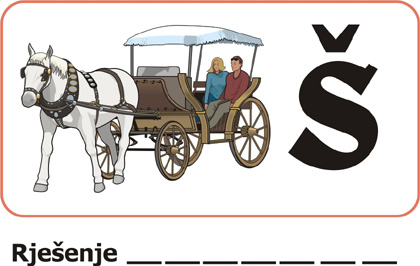 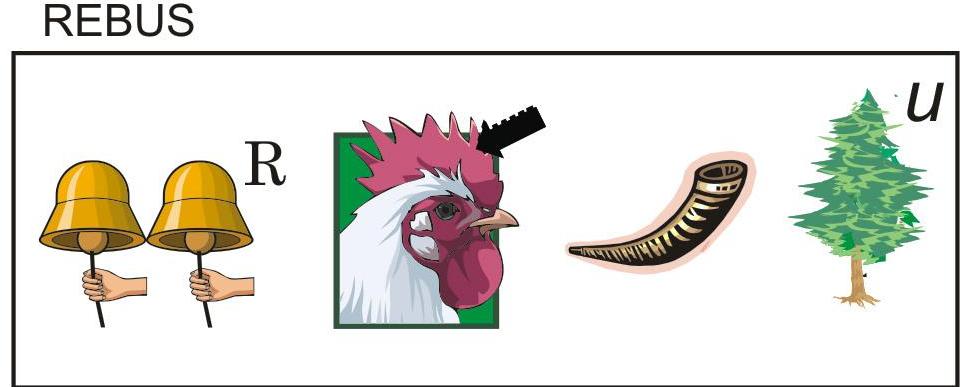 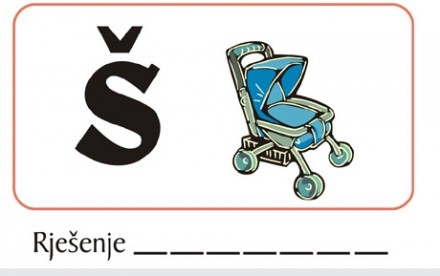 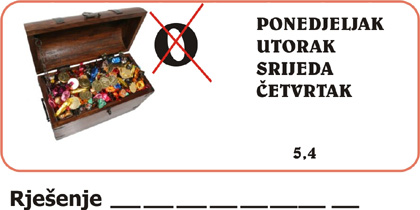 Osmislila Hana ŠESTAK, 6.a